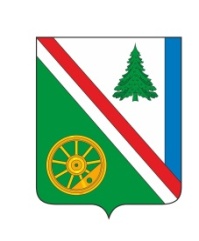 от 28.11.2022 г. №14РОССИЙСКАЯ ФЕДЕРАЦИЯИРКУТСКАЯ ОБЛАСТЬ БРАТСКИЙ РАЙОНВИХОРЕВСКОЕ МУНИЦИПАЛЬНОЕ ОБРАЗОВАНИЕДУМА РЕШЕНИЕ О ВНЕСЕНИИ ИЗМЕНЕНИЙ И ДОПОЛНЕНИЙ В УСТАВ ВИХОРЕВСКОГО МУНИЦИПАЛЬНОГО ОБРАЗОВАНИЯВ целях приведения Устава Вихоревского муниципального образования в соответствие с нормами федерального законодательства, руководствуясь Конституцией Российской Федерации, Федеральным законом «Об общих принципах организации местного самоуправления в Российской Федерации» от 6 октября 2003г. №131-ФЗ, п. 1 ч.1 ст. 32 Устава Вихоревского муниципального образования, Дума Вихоревского муниципального образованияРЕШИЛА:1.Внести в Устав Вихоревского муниципального образования (в редакции решений Думы Вихоревского муниципального образования от 21.11.2006г. №50, от 25.12.2007г. №6, от 22.04.2009г. №55, от 26.05.2010г. №88, от 20.04.2011г. №111, от 15.02.2012г. №150, от 12.12.2012г. №29, от 08.04.2014г. №83, от 12.12.2014г. №115, от 26.05.2015г. №132, от 13.04.2016г. №158, от 25.11.2016г. №207, 17.07.2017г. №259, от 26.12.2017г. №14, от 24.12.2018г. №61, от 26.06.2019г. №90, от 24.12.2019г. №111, от 02.12.2020г. №146, от 21.12.2021г. №201, далее по тексту – Устав) следующие изменения и дополнения:1) В статье 7 Устава:а) часть первую дополнить пунктами 20.1 и 20.2 следующего содержания:«20.1) принятие решений о создании, об упразднении лесничеств, создаваемых в их составе участковых лесничеств, расположенных на землях населенных пунктов поселения, установлении и изменении их границ, а также осуществление разработки и утверждения лесохозяйственных регламентов лесничеств, расположенных на землях населенных пунктов поселения;20.2) осуществление мероприятий по лесоустройству в отношении лесов, расположенных на землях населенных пунктов поселения;».б) в пункте 37 части 1 слова «, проведение открытого аукциона на право заключить договор о создании искусственного земельного участка» исключить.2. Контроль за исполнением настоящего решения возложить на постоянную депутатскую комиссию по регламенту и депутатской этике.3. Настоящее решение вступает в силу после государственной регистрации с момента его официального опубликования.Председатель Думы Вихоревского                                                     Л.Г. Ремизова муниципального образования	Глава Вихоревскогомуниципального образования                                                             Н.Ю. Дружинин